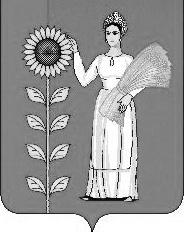 РОССИЙСКАЯ ФЕДЕРАЦИЯСОВЕТ ДЕПУТАТОВ СЕЛЬСКОГО ПОСЕЛЕНИЯПУШКИНСКИЙ СЕЛЬСОВЕТДобринского муниципального района Липецкой области21-cессия V-созываРЕШЕНИЕ23.12.2016                с. Пушкино                        № 63- рсО бюджете сельского поселения Пушкинский сельсовет Добринского муниципального района Липецкой области Российской Федерации на 2017 год и на плановый период 2018 и 2019 годовРассмотрев предоставленный администрацией сельского поселения Пушкинский сельсовет проект решения «О бюджете сельского поселения  Пушкинский сельсовет Добринского муниципального района Липецкой области Российской Федерации на 2017 год и на плановый период 2018 и 2019 годов», руководствуясь Положением «О бюджетном процессе сельского поселения Пушкинский сельсовет», ст. 12 Устава сельского поселения Пушкинский сельсовет Добринского муниципального района, учитывая рекомендации публичных слушаний и постоянных комиссий, Совет депутатов сельского поселения Пушкинский сельсоветРЕШИЛ:1. Принять бюджет сельского поселения Пушкинский сельсовет Добринского муниципального района Липецкой области Российской Федерации на 2017 год и на плановый период 2018 и 2019 годов (прилагается).2. Направить указанный нормативно-правовой акт главе сельского  поселения для подписания и официального обнародования.3. Настоящее решение вступает в силу с 1 января 2017 года.Председатель Совета депутатов  сельского поселения Пушкинский сельсовет                                                                Н.Г. Демихова           Принятрешением Совета депутатов сельского поселения Пушкинский сельсовет    от 23.12.2016 г. №63-рс   Бюджет сельского поселения Пушкинский сельсовет Добринского муниципального района Липецкой области Российской Федерации на 2017 год и на плановый период 2018 и 2019 годовСтатья 1. Основные характеристики бюджета сельского поселения на 2017 год и на плановый период 2018 и 2019 годов1. Утвердить основные характеристики бюджета сельского поселения на 2017 год:1) общий объем доходов бюджета сельского поселения в сумме 6 224 508,00 рублей;  2) общий объем расходов бюджета сельского поселения в сумме 5 624 508,00 рублей, профицит бюджета поселения  составляет 600 000 рублей2. Утвердить основные характеристики бюджета сельского поселения на 2018 год и на 2019 год:1) общий объем доходов бюджета сельского поселения на 2018 год в сумме 5 566 000,00 рублей и на 2019 год в сумме  5 638 900,00 рублей;  2) общий объем расходов бюджета сельского поселения в сумме на 2018 год в сумме 5 566 000,00 рублей, в том числе условно утвержденные расходы в сумме 140 000,00 рублей  и на 2019 год в сумме  5 638 900,00 рублей, в том числе условно утвержденные расходы в сумме 300 000,00 рублей.Статья 2. Нормативы формирования доходов бюджета сельского поселения 1. Утвердить, что бюджет сельского поселения в 2017 году и плановый период 2018 и 2019 годов формируется  за счет налоговых и неналоговых доходов в соответствии с законодательством Российской Федерации о налогах и сборах.Статья 3. Главные администраторы доходов и источников финансирования дефицита бюджета1.Утвердить источники финансирования дефицита бюджета сельского поселения на 2016 год согласно приложению 1 настоящему решению2.Утвердить перечень главных администраторов доходов бюджета сельского поселения на 2017 год и на плановый период 2018 и 2019 годов согласно приложению 2 к настоящему решению.3. Утвердить перечень главных администраторов  источников  внутреннего финансирования  дефицита  бюджета сельского поселения на 2017 год и на плановый период 2018 и 2019 годов согласно приложению 3 к настоящему решению. 4. Утвердить перечень главных администраторов доходов бюджета сельского поселения – территориальных органов федеральных органов исполнительной власти  на 2017 год и на плановый период 2018 и 2019 годов согласно приложению 4 к настоящему решению.Статья 4. Объемы поступлений доходов в бюджет сельского поселения1. Учесть в бюджете сельского поселения  объем поступления доходов:1) на 2017 год согласно приложению 5  к настоящему решению;2) на плановый период 2018 и 2019 годов согласно приложению 6 к настоящему  решениюСтатья 5. Бюджетные ассигнования бюджета сельского поселения на 2017 год и на плановый период 2018 и 2019 годов1.Утвердить распределение бюджетных ассигнований сельского поселения  по разделам и подразделам   классификации расходов бюджетов Российской Федерации: 1) на 2017 год согласно приложению   7  к настоящему  решению;  2) на плановый период 2018 и 2019 годов согласно приложению  8  к настоящему  решению2.Утвердить ведомственную структуру расходов бюджета сельского поселения: 1) на 2017 год согласно приложению   9  к настоящему  решению;  2) на плановый период 2018 и 2019 годов согласно приложению 10  к настоящему  решению3.Утвердить распределение расходов бюджета сельского поселения по разделам, подразделам, целевым статьям (муниципальным программам и непрограммным направлениям деятельности), группам видов расходов классификации расходов бюджетов Российской Федерации:1) на 2017 год согласно приложению   11 к настоящему  решению;  2) на плановый период 2018 и 2019 годов согласно приложению  12 к настоящему  решению4. Утвердить объем межбюджетных трансфертов, предусмотренных к получению из областного бюджета: 1) на 2017 год  в сумме  1 977 800,00 рублей согласно приложению   13 к настоящему  решению; 2) на 2018 год в сумме 2 163 900,00 рублей и на  2019 год в сумме 2 175 900,00 рублей согласно приложению  14 к настоящему  решению5. Утвердить объем межбюджетных трансфертов, передаваемых бюджету муниципального района из бюджета сельского поселения на осуществление части полномочий по решению вопросов местного значения:1) на 2017 год  в сумме  130 022,00 рублей согласно приложению   15 к настоящему  решению;2) на 2018 год в сумме 112 222,00 рублей и на 2019 год в сумме 112 222,00 рублей согласно приложению  16 к настоящему  решению6.  Утвердить объем межбюджетных трансфертов, предусмотренных к получению из районного бюджета :1) на 2017 год  в сумме  749 308,00  рублей согласно приложению   17 к настоящему  решению;7. Утвердить программу муниципальных внутренних заимствований сельского поселения Пушкинский сельсовет на 2017 г. согласно приложению   18Статья 6. Особенности использования средств, получаемых бюджетными учреждениями сельского поселения1. Утвердить, что в 2017 году  автономные учреждения сельского поселения вправе использовать на обеспечение своей деятельности полученные ими средства от оказания платных услуг, безвозмездные поступления от физических и юридических лиц,  в том числе добровольные пожертвования, и средства от иной приносящей  доход деятельности на основании документа (генерального разрешения) главного распорядителя (распорядителя) бюджетных средств, в порядке, определяемом администрацией сельского поселения.2. Утвердить, что средства в валюте Российской Федерации, поступающие во временное распоряжение получателей средств бюджета сельского поселения в соответствии с законодательными и иными нормативными правовыми актами Российской Федерации, области, муниципального района и сельского поселения, учитываются на лицевых счетах, открытых им в администрации сельского поселения, в порядке, установленном администрацией сельского поселения.Статья 7. Муниципальные заимствования, муниципальный долг и предоставление муниципальных гарантий  сельского поселения1. Утвердить, что предельный объем муниципального  долга сельского поселения на 2017 год равен 600 000,00 рублей.Утвердить верхний предел муниципального  долга сельского поселения на 1 января 2018 года равен нулю, в том числе верхний предел долга по муниципальным гарантиям  сельского поселения равен нулю.2. Утвердить, что предельный объем муниципального  долга сельского поселения на 2018 год равен 0 рублей.Утвердить верхний предел муниципального  долга сельского поселения на 1 января 2019 года равен нулю, в том числе верхний предел долга по муниципальным гарантиям  сельского поселения равен нулю.3. Утвердить, что предельный объем муниципального  долга сельского поселения на 2019 год равен 0 рублей.Утвердить верхний предел муниципального  долга сельского поселения на 1 января 2020 года равен нулю, в том числе верхний предел долга по муниципальным гарантиям  сельского поселения равен нулю.Статья 8. Установление арендной платыУтвердить базовый уровень годовой арендной платы за пользование муниципальным имуществом, находящимся в собственности поселения, в размере 500 рублей за .Статья 9. Особенности исполнения бюджета сельского поселения Установить перечень расходов бюджета сельского поселения , подлежащих финансированию в первоочередном порядке: заработная плата и начисления на нее, оплата коммунальных  услуг, безвозмездные перечисления бюджету Добринского муниципального района.Осуществлять доведение лимитов бюджетных обязательств до главных распорядителей средств бюджета сельского поселения по расходам, указанным в части 1 настоящей статьи. По остальным расходам доведение лимитов бюджетных обязательств,  производить с учетом ожидаемого исполнения бюджета сельского поселения.Установить в соответствии с частью 3 статьи 217 Бюджетного кодекса Российской Федерации , что основанием для внесения в 2017 году изменений в показатели сводной бюджетной росписи сельского поселения, связанные с особенностями исполнения бюджета сельского поселения и (или) перераспределения бюджетных ассигнований между главными распорядителями средств бюджета сельского поселения без внесения изменений в настоящее решение является:- передача полномочий по финансированию отдельных учреждений, мероприятий или расходов;- уточнение межбюджетных трансфертов из федерального, областного и районного бюджетов.Статья 10. Вступление в силу настоящего решенияНастоящее решение вступает в силу с 1 января 2017 года.Председатель Совета депутатов   сельского поселения   Пушкинский сельсовет                                                                  Н.Г. ДемиховаПриложение 1к  бюджету  сельского поселенияПушкинский сельсовет Добринского муниципального района Липецкой областиРоссийской Федерации на 2017 годи плановый период 2018 и 2019 годовИсточники финансирования дефицита бюджета сельского поселенияна 2017 год                руб.Приложение 2к  бюджету  сельского поселенияПушкинский сельсовет Добринского муниципального района Липецкой областиРоссийской Федерации на 2017 годи плановый период 2018 и 2019 годов.Перечень главных администраторов доходов бюджета сельского поселения Пушкинский сельсовет Добринского муниципального района Липецкой области Российской Федерации  Приложение 3к  бюджету  сельского поселенияПушкинский сельсовет Добринского муниципального района Липецкой областиРоссийской Федерации на 2017 годи плановый период 2018 и 2019 годов.ПереченьГлавных администраторов источников внутреннего финансированиядефицита бюджета сельского поселения на 2017 год и плановый период 2018-2019 годов . <*> Администрирование поступлений по всем подстатьям соответствующей статьи осуществляется администратором, указанным в группировочном коде бюджетной классификации.Приложение  4  к  бюджету сельского поселенияПушкинский сельсовет Добринского муниципального района Липецкой области Российской Федерации на 2016 год Перечень  главных администраторов (администраторов)доходов  бюджета сельского поселения – территориальных органов федеральных органов исполнительной власти на 2016 год <*> Администрирование поступлений по всем подстатьям соответствующей статьи осуществляется администратором, указанным в группировочном коде бюджетной классификации.Приложение № 7к  бюджету  сельского поселенияПушкинский сельсовет Добринскогомуниципального района Липецкой областиРоссийской Федерации на 2017 годи плановый период 2018 и 2019 годов.Распределение бюджетных ассигнований сельского поселенияпо разделам и подразделам  классификации расходов бюджетовРоссийской   Федерации  на 2017 годруб.Приложение № 8к  бюджету  сельского поселенияПушкинский сельсовет Добринскогомуниципального района Липецкой областиРоссийской Федерации на 2017 годи плановый период 2018 и 2019 годов.Распределение бюджетных ассигнований сельского поселенияпо разделам и подразделам  классификации расходов бюджетовРоссийской Федерации  на плановый период 2018 и 2019 годов.руб.Приложение № 9к  бюджету  сельского поселенияПушкинский сельсовет Добринскогомуниципального района Липецкой областиРоссийской Федерации на 2017 годи плановый период 2018 и 2019 годов.ВЕДОМСТВЕННАЯ   СТРУКТУРАрасходов бюджета сельского поселения на 2017 год руб.Приложение № 10к  бюджету  сельского поселенияПушкинский сельсовет Добринскогомуниципального района Липецкой областиРоссийской Федерации на 2017 годи плановый период 2018 и 2019 годов.ВЕДОМСТВЕННАЯ   СТРУКТУРА  расходов бюджета сельского поселения на плановый период 2018 и 2019 годов                                                                                                                           руб.Приложение № 11к  бюджету  сельского поселенияПушкинский сельсовет Добринскогомуниципального района Липецкой областиРоссийской Федерации на 2017 годи плановый период 2018 и 2019 годов.Распределение  расходов бюджета сельского поселения  по разделам, подразделам, целевым статьям (муниципальным программам и непрограммным направлениям деятельности), группам видов расходов классификации расходов бюджетов Российской Федерации на  2017 год руб.Приложение № 12к  бюджету  сельского поселенияПушкинский сельсовет Добринскогомуниципального района Липецкой областиРоссийской Федерации на 2017 годи плановый период 2018 и 2019 годов.Распределение  расходов бюджета сельского поселения  по разделам, подразделам, целевым статьям (муниципальным программам и непрограммным направлениям деятельности), группам видов расходов классификации расходов бюджетов Российской Федерации на  плановый период 2018 и 2019 годов руб.Приложение № 13к  бюджету  сельского поселенияПушкинский сельсовет Добринскогомуниципального района Липецкой областиРоссийской Федерации на 2017 годи плановый период 2018 и 2019 годов.Объем межбюджетных трансфертов, предусмотренных к получениюиз областного бюджета на 2017 год       руб.Приложение № 14к  бюджету  сельского поселенияПушкинский сельсовет Добринскогомуниципального района Липецкой областиРоссийской Федерации на 2017 годи плановый период 2018 и 2019 годовОбъем межбюджетных трансфертов, предусмотренных к получениюиз областного бюджета на плановый период 2018 и 2019 годов руб.Приложение № 15к  бюджету  сельского поселенияПушкинский сельсовет Добринского муниципального района Липецкой областиРоссийской Федерации на 2017 годи плановый период 2018 и 2019 годовОбъем межбюджетных трансфертов,  передаваемых бюджетумуниципального района из бюджета сельского поселенияна осуществление части полномочий по решениювопросов местного значения на 2017 год     руб.      Приложение № 16к  бюджету  сельского поселенияПушкинский сельсовет Добринского муниципального района Липецкой областиРоссийской Федерации на 2017 годи плановый период 2018 и 2019 годов.Объем межбюджетных трансфертов,  передаваемых бюджетумуниципального района из бюджета сельского поселенияна осуществление части полномочий по решениювопросов местного значения на плановый период 2018 и 2019 годов.     руб.      Приложение № 17к  бюджету  сельского поселенияПушкинский сельсовет Добринскогомуниципального района Липецкой областиРоссийской Федерации на 2017 годи плановый период 2018 и  2019 годов.Объем межбюджетных трансфертов, предусмотренных к получениюиз районного бюджетана 2017 год                                                                                                                                    руб.Приложение  18к  бюджету  сельского поселенияПушкинский сельсовет Добринского муниципального района Липецкой областиРоссийской Федерации на 2017 годи плановый период 2018 и 2019 годовП Р О Г Р А М М АМУНИЦИПАЛЬНЫХ   ВНУТРЕННИХ  ЗАИМСТВОВАНИЙСЕЛЬСКОГО ПОСЕЛЕНИЯ ПУШКИНСКИЙ СЕЛЬСОВЕТ  НА  2017 ГОД   Руб№Наименование групп, подгрупп, статей, подстатей и вида источниковКод администратораКод бюджетной классификации2016 год1Изменение остатков  средств на счетах по учету средств бюджета поселения  бюджета91401 05 00 00 00 00000002Получение кредитов от других бюджетов бюджетной системы Российской Федерации бюджетами поселений в валюте Российской Федерации 91401 03 01 00 10 0000710 3Получение кредитов от кредитных организаций бюджетами поселений в валюте Российской Федерации91401 02 00 00 10 00007104Погашение бюджетами поселений кредитов от других бюджетов бюджетной системы Российской Федерации в валюте Российской Федерации91401 03 01 00 10 0000810-600 000,005Погашение бюджетами поселений кредитов от кредитных организаций в валюте Российской Федерации91401 02 00 00 10 00008106Итого источников внутреннего финансирования дефицитов бюджетов91401 00 00 00 00 0000000-600 000,00Код бюджетной классификации  Российской Федерации Код бюджетной классификации  Российской Федерации Наименование главного администратора доходов бюджета сельского поселенияглавного администратора доходовдоходов бюджета сельского поселенияНаименование главного администратора доходов бюджета сельского поселения914Администрация сельского поселения Пушкинский сельсовет Добринского муниципального района Липецкой области Российской Федерации9141 08 04020 01 1000 110Государственная пошлина за совершение нотариальных действий должностными лицами органов местного самоуправления, уполномоченными в соответствии с законодательными актами Российской Федерации на совершение нотариальных действий (сумма платежа (перерасчеты, недоимка и задолженность по соответствующему платежу, в том числе по отмененному))9141 08 04020 01 4000 110Государственная пошлина за совершение нотариальных действий должностными лицами органов местного самоуправления, уполномоченными в соответствии с законодательными актами Российской Федерации на совершение нотариальных действий (прочие поступления)9141 11 05025 10 0000 120Доходы, получаемые  в  виде  арендной  платы, а также средства от продажи  права   на  заключение договоров  аренды  за   земли, находящиеся в  собственности   сельских   поселений   (за   исключением    земельных     участков муниципальных  бюджетных и автономных  учреждений)9141 11 05035 10 0000 120Доходы от сдачи в аренду имущества, находящегося в оперативном управлении органов управления сельских поселений и созданных ими учреждений (за исключением имущества муниципальных бюджетных и автономных учреждений)9141 11 05075 10 0000 120Доходы от сдачи в аренду имущества, составляющего казну сельских поселений (за исключением земельных участков)9141 11 09045 10 0000 120Прочие поступления от использования имущества, находящегося в собственности сельских поселений (за исключением имущества муниципальных бюджетных и автономных учреждений, а также имущества муниципальных унитарных предприятий, в том числе казенных)9141 14 02053 10 0000 410   Доходы от реализации иного имущества, находящегося в собственности сельских поселений (за исключением имущества муниципальных, бюджетных и автономных учреждений, а также имущества муниципальных унитарных предприятий, в том числе казенных), в части реализации основных средств по указанному имуществу9141 14 06013 10 0000 430Доходы от продажи земельных участков, государственная собственность на которые не разграничена и которые расположены в границах сельских поселений9141 17 01050 10 0000 180Невыясненные поступления, зачисляемые в бюджеты  поселений 914117 14030 10 0000 180 Средства самообложения граждан, зачисляемые в бюджеты сельских поселений9142 02 01001 10 0000 151Дотации бюджетам сельских поселений на выравнивание бюджетной обеспеченности9142 02 01003 10 0000 151Дотации бюджетам сельских поселений на поддержку мер по обеспечению сбалансированности бюджетов9142 02 01999 10 0000 151Прочие дотации  бюджетам сельских поселений9142 02 02051 10 0000 151Субсидии бюджетам сельских поселений на реализацию федеральных целевых программ9142 02 02078 10 0000 151Субсидии бюджетам сельских поселений на бюджетные инвестиции для модернизации объектов коммунальной инфраструктуры9142 02 02999 10 0000 151Прочие субсидии бюджетам сельских поселений9142 02 03015 10 0000 151Субвенции бюджетам сельских поселений на осуществление первичного воинского учета на территориях, где отсутствуют военные комиссариаты9142 02 03999 10 0000 151Прочие субвенции бюджетам сельских поселений9142 02 04014 10 0000 151Межбюджетные трансферты, передаваемые бюджетам сельских поселений из бюджетов муниципальных районов на осуществление части полномочий по решению вопросов местного значения в соответствии с заключенными соглашениями9142 02 09054 10 0000 151Прочие безвозмездные поступления в бюджеты сельских  поселений от бюджетов муниципальных районов9142 02 04056 10 0000 151Межбюджетные трансферты, передаваемые бюджетам сельских поселений на финансовое обеспечение дорожной деятельности в отношении автомобильных дорог общего пользования местного значения9142 02 04999 10 0000 151Прочие межбюджетные трансферты, передаваемые бюджетам сельских поселений9142 07 05010 10 0000 180Безвозмездные поступления от физических и юридических лиц на финансовое обеспечение дорожной деятельности, в том числе добровольных пожертвований, в отношении автомобильных дорог общего пользования местного значения сельских поселений  9142 07 05020 10 0000 180Поступления от денежных пожертвований, предоставляемых физическими лицами получателям средств бюджетов сельских поселений9142 07 05030 10 0000 180Прочие безвозмездные поступления в бюджеты сельских поселений9142 08 05000 10 0000 180Перечисления из бюджетов сельских поселений (в бюджеты поселений) для осуществления возврата (зачета) излишне уплаченных или излишне  взысканных сумм налогов, сборов и иных платежей, а также сумм процентов за несвоевременное  осуществление такого возврата и процентов, начисленных на излишне взысканные суммы9142 19 05000 10 0000 151Возврат остатков субсидий, субвенций и  иных межбюджетных трансфертов, имеющих целевое назначение, прошлых лет из  бюджетов сельских поселенийКод администратораКод бюджетной классификации  Российской ФедерацииНаименование источников внутреннего финансирования бюджетаНаименование источников внутреннего финансирования бюджета914Администрация сельского поселения Пушкинский сельсовет Добринского муниципального района Липецкой области Российской Федерации91401 02 00 00 10 0000710Получение кредитов от кредитных организаций бюджетами сельских поселений в валюте Российской ФедерацииПолучение кредитов от кредитных организаций бюджетами сельских поселений в валюте Российской Федерации91401 02 00 00 10 0000810Погашение бюджетами сельских поселений кредитов от кредитных организаций в валюте Российской ФедерацииПогашение бюджетами сельских поселений кредитов от кредитных организаций в валюте Российской Федерации91401 03 01 00 10 0000710 Получение кредитов от других бюджетов бюджетной системы Российской Федерации бюджетами сельских поселений в валюте Российской Федерации Получение кредитов от других бюджетов бюджетной системы Российской Федерации бюджетами сельских поселений в валюте Российской Федерации 91401 03 01 00 10 0000810Погашение бюджетами сельских поселений кредитов от других бюджетов бюджетной системы Российской Федерации в валюте Российской ФедерацииПогашение бюджетами сельских поселений кредитов от других бюджетов бюджетной системы Российской Федерации в валюте Российской Федерации91401 05 02 01 10 0000510Увеличение прочих остатков денежных средств бюджетовсельских поселенийУвеличение прочих остатков денежных средств бюджетовсельских поселений91401 05 02 01 10 0000610Уменьшение прочих остатков денежных средств бюджетов сельских поселенийУменьшение прочих остатков денежных средств бюджетов сельских поселений91401 05 00 00 00 0000000Изменение остатков средств на счетах по учету средств бюджета сельского поселения бюджетаИзменение остатков средств на счетах по учету средств бюджета сельского поселения бюджета91401 00 00 00 00 0000000Итого источников внутреннего финансирования дефицитов бюджетовИтого источников внутреннего финансирования дефицитов бюджетовКод бюджетной классификации  Российской Федерации Код бюджетной классификации  Российской Федерации Наименование главного администратора доходов бюджета сельского поселенияглавного администратора доходовдоходов бюджета сельского поселенияНаименование главного администратора доходов бюджета сельского поселения123182Управление Федеральной налоговой службы  России по Липецкой области1821 01 02000 00 0000 110Налог на доходы физических лиц <*>1821 05 01000 00 0000 110Налог, взимаемый в связи с применением упрощенной системы налогообложения <*>1821 05 03000 00 0000 110Единый сельскохозяйственный налог <*>1821 06 01000 00 0000 110Налог на имущество физических лиц <*>1821 06 06000 00 0000 110Земельный налог <*>Приложение 5  к  бюджету  сельского поселенияПушкинский сельсовет Добринского муниципального района Липецкой областиРоссийской Федерации на 2017 годи плановый период 2018 и 2019 годов.Приложение 5  к  бюджету  сельского поселенияПушкинский сельсовет Добринского муниципального района Липецкой областиРоссийской Федерации на 2017 годи плановый период 2018 и 2019 годов.Приложение 5  к  бюджету  сельского поселенияПушкинский сельсовет Добринского муниципального района Липецкой областиРоссийской Федерации на 2017 годи плановый период 2018 и 2019 годов.Приложение 5  к  бюджету  сельского поселенияПушкинский сельсовет Добринского муниципального района Липецкой областиРоссийской Федерации на 2017 годи плановый период 2018 и 2019 годов.Объем доходов по бюджету сельского поселенияПушкинский сельсовет  на 2017 годОбъем доходов по бюджету сельского поселенияПушкинский сельсовет  на 2017 годОбъем доходов по бюджету сельского поселенияПушкинский сельсовет  на 2017 годОбъем доходов по бюджету сельского поселенияПушкинский сельсовет  на 2017 годОбъем доходов по бюджету сельского поселенияПушкинский сельсовет  на 2017 год(в рублях)(в рублях)Код бюджетной классификацииНаименование показателейНаименование показателейСумма2017 г.Сумма2017 г.Налоговые доходыНалоговые доходы3 380 300,003 380 300,00101 02000 00 0000 110Налог на доходы с физических лицНалог на доходы с физических лиц1 184 000,001 184 000,00105 01000 00 0000 110Налог, взимаемый в связи с применением упрощенной системы налогообложенияНалог, взимаемый в связи с применением упрощенной системы налогообложения510 000,00510 000,00105 03000 00 0000 110Единый сельскохозяйственный налогЕдиный сельскохозяйственный налог6 300,006 300,00106 01000 00 0000 110Налог на имущество физических лицНалог на имущество физических лиц76 000,0076 000,00106 06000 00 0000 110Земельный налогЗемельный налог1 530 000,001 530 000,00108 00000 00 0000 000Государственная пошлинаГосударственная пошлина2 000,002 000,001 00 00000 00 0000 000Итого собственных доходовИтого собственных доходов3 380 300,003 380 300,00202 01001 00 0000 151Дотация из областного фонда финансовой поддержки поселенийДотация из областного фонда финансовой поддержки поселений2 098 100,002 098 100,00202 04014 10 0000 151Межбюджетные трансферты, передаваемые бюджетам сельских поселений из бюджетов муниципальных районов на осуществление части полномочий  по решению вопросов местного 
значения в соответствии с заключенными соглашениямиМежбюджетные трансферты, передаваемые бюджетам сельских поселений из бюджетов муниципальных районов на осуществление части полномочий  по решению вопросов местного 
значения в соответствии с заключенными соглашениями749 308,00749 308,00202 03000 00 0000 000Субвенция бюджетам поселений на осуществление первичного воинского учета на территориях, где отсутствуют военные комиссариатыСубвенция бюджетам поселений на осуществление первичного воинского учета на территориях, где отсутствуют военные комиссариаты68 800,0068 800,002 00 00000 00 0000 000Безвозмездные поступления, всегоБезвозмездные поступления, всего2 166 900,002 166 900,00ВСЕГО ДОХОДОВВСЕГО ДОХОДОВ6 224 508,006 224 508,00Приложение 6  к  бюджету  сельского поселенияПушкинский сельсовет Добринского муниципального района Липецкой областиРоссийской Федерации на 2017 годи плановый период 2018 и 2019 годов.Приложение 6  к  бюджету  сельского поселенияПушкинский сельсовет Добринского муниципального района Липецкой областиРоссийской Федерации на 2017 годи плановый период 2018 и 2019 годов.Приложение 6  к  бюджету  сельского поселенияПушкинский сельсовет Добринского муниципального района Липецкой областиРоссийской Федерации на 2017 годи плановый период 2018 и 2019 годов.Приложение 6  к  бюджету  сельского поселенияПушкинский сельсовет Добринского муниципального района Липецкой областиРоссийской Федерации на 2017 годи плановый период 2018 и 2019 годов.Объем доходов по бюджету сельского поселенияПушкинский сельсовет  на плановый период 2018-2019 годовОбъем доходов по бюджету сельского поселенияПушкинский сельсовет  на плановый период 2018-2019 годовОбъем доходов по бюджету сельского поселенияПушкинский сельсовет  на плановый период 2018-2019 годовОбъем доходов по бюджету сельского поселенияПушкинский сельсовет  на плановый период 2018-2019 годовОбъем доходов по бюджету сельского поселенияПушкинский сельсовет  на плановый период 2018-2019 годов(в рублях)(в рублях)(в рублях)Код бюджетной классификацииНаименование показателей2018 год2018 год2019 годНалоговые доходы3 275 100,003 275 100,003 336 000,00101 02000 00 0000 110Налог на доходы с физических лиц1 080 500,001 080 500,00685 000,00105 01000 00 0000 110Налог, взимаемый в связи с применением упрощенной системы налогообложения545 000,00545 000,00115 000,00105 03000 00 0000 110Единый сельскохозяйственный налог6 600,006 600,0063 000,00106 01000 00 0000 110Налог на имущество физических лиц80 000,0080 000,0086 000,00106 06000 00 0000 110Земельный налог1 561 000,001 561 000,00395 000,00108 00000 00 0000 000Государственная пошлина2 000,002 000,001 000,00Неналоговые доходы127 000,00127 000,00127 000,00111 05075 00 0000 120Доходы от сдачи в аренду имущества, составляющего казну поселений ( за исключением земельных участков)127 000,00127 000,00127 000,001 00 00000 00 0000 000Итого собственных доходов3 402 100,003 402 100,003 463 000,00202 01001 00 0000 151Дотация из областного фонда финансовой поддержки поселений2 095 000,002 095 000,002 107 000,00202 03000 00 0000 000Субвенция бюджетам поселений на осуществление первичного воинского учета на территориях, где отсутствуют военные комиссариаты68 900,0068 900,0068 900,002 00 00000 00 0000 000Безвозмездные поступления, всего2 163 900,002 163 900,002 175 900,00ВСЕГО ДОХОДОВ5 566 000,005 566 000,00 5 638 900,00НаименованиеРазделПодраздел2017 годВсего5 624 508,00Общегосударственные вопросы01003 040 191,00Функционирование высшего должностного  лица субъекта Российской Федерации и муниципального образования0102747 310,00Функционирование Правительства Российской Федерации, высших исполнительных органов государственной власти субъектов Российской Федерации, местных администраций 01042 150 859,00Обеспечение деятельности финансовых, налоговых и таможенных органов и органов финансового(финансово-бюджетного) надзора0106130 022,00Другие общегосударственные вопросы011311 500,00Национальная оборона020068 800,00Мобилизационная  и вневойсковая подготовка020368 800,00Национальная безопасность и правоохранительная деятельность03141 000,00Национальная экономика0400746 738,00Дорожное хозяйство (дорожные фонды)0409746 738,00Жилищно-коммунальное хозяйство05002 570,00Жилищное хозяйство05012 570,00Культура , кинематография08001 607 209,00Культура 0801 1 607 209,00Физическая культура и спорт1100158 000,00Массовый спорт1102158 000,00Обслуживание  государственного и муниципального долга13 00500,00Обслуживание государственного внутреннего и муниципального долга13 01500,00НаименованиеРазделПодраздел2018 год2019 годВсего5 566 000,00 5 638 900,00Общегосударственные вопросы01003 021 491,003 022 391,00Функционирование высшего должностного  лица субъекта Российской Федерации и муниципального образования0102747 310,00747 310,00Функционирование Правительства Российской Федерации, высших исполнительных органов государственной власти субъектов Российской Федерации, местных администраций 01042 150 459,002 151 359,00Обеспечение деятельности финансовых, налоговых и таможенных органов и органов финансового(финансово-бюджетного) надзора0106112 222,00112 222,00Другие общегосударственные вопросы011311 500,0011 500,00Национальная оборона020068 900,0068 900,00Мобилизационная  и вневойсковая подготовка020368 900,0068 900,00Национальная безопасность и правоохранительная деятельность03142 000,001 000,00Жилищно-коммунальное хозяйство0500139 800,0052 700,00Благоустройство0503139 800,0052 700,00Культура , кинематография08002 035 909,002 035 909,00Культура 0801 2 035 909,00 2 035 909,00Физическая культура и спорт1100157 900,00158 000,00Массовый спорт1102157 900,00158 000,00Условно утвержденные расходы9900140 000,00300 000,00Условно утвержденные расходы9999140 000,00300 000,00ГлавныйраспорядительРазделПодразделЦелевая статьяВид расходовСУММААдминистрация сельского поселения Пушкинский сельсовет Добринского муниципального района Липецкой области Российской Федерации, всего9145 624 508,00Общегосударственные вопросы914012 900 891,00Функционирование высшего должностного лица субъекта Российской Федерации и муниципального образования9140102747 310,00Непрограммные расходы бюджета сельского поселения914010299 0 00 00000747 310,00Обеспечение деятельности органов  местного самоуправления сельского поселения914010299 1 00 00000747 310,00Обеспечение деятельности главы местной администрации (исполнительно-распорядительного органа муниципального образования)  914010299 1 00 00050747 310,00Расходы на выплаты персоналу в целях обеспечения выполнения функций государственными (муниципальными) органами, казенными учреждениями, органами управления государственными внебюджетными фондами914010299 1 00 00050100747 310,00Функционирование Правительства Российской Федерации, высших исполнительных органов государственной власти субъектов Российской Федерации, местных администраций 91401042 150 859,00Непрограммные расходы бюджета  сельского поселения914010499 0 00 000002 150 859,00Иные непрограммные мероприятия914010499 9 00 000002 150 859,00Расходы на выплаты по оплате труда работников органов местного самоуправления914010499 9 00 001101 367 469,00Расходы на выплаты персоналу в целях обеспечения выполнения функций государственными (муниципальными) органами, казенными учреждениями, органами управления государственными внебюджетными фондами914010499 9 00 001101001 367 469,00Расходы на обеспечение функций органов местного самоуправления (за исключением расходов на выплаты по оплате труда работников указанных органов)914010499 9 00 00120180 196,00Закупка товаров, работ и услуг для государственных (муниципальных) нужд914010499 9 00 00120200496 917,00Иные бюджетные ассигнования914010499 9 00 00120800106 277,00Обеспечение деятельности финансовых, налоговых и таможенных органов и органов финансового(финансово-бюджетного) надзора9140106130 022,00Непрограммные расходы бюджета сельского поселения914010699 0 00 00000130 022,00Иные непрограммные мероприятия 914010699 9 00 00000130 022,00Межбюджетные трансферты бюджету муниципального района из бюджета  сельского поселения на осуществление части полномочий по решению вопросов местного значения в соответствии с заключенным соглашением 914010699 9 00 00130130 022,00Межбюджетные трансферты914010699 9 00 00130500130 022,00Другие общегосударственные вопросы914011311 500,00Муниципальная программа сельского поселения «Устойчивое развитие территории сельского поселения Пушкинский сельсовет на 2014-2020 годы»9140113010000000011 500,00Подпрограмма «Обеспечение реализации муниципальной политики на территории сельского поселения Пушкинский сельсовет»9140113014000000011 500,00Основное мероприятие «Приобретение услуг по сопровождению сетевого программного обеспечения по электронному ведению похозяйственного учета 9140113014010000006 500,00Расходы на приобретение программного обеспечения на условиях софинансирования с областным бюджетом914011301401S62706 500,00Закупка товаров, работ и услуг для  государственных (муниципальных) нужд914011301401S62702006 500,00Основное мероприятие Ежегодные членские взносы в Ассоциацию «Совета муниципальных образований» 914011301402000005 000,00Расходы на оплату членских взносов914011301402200805 000,00Иные бюджетные ассигнования914011301402200808005 000,00Национальная оборона9140268 800,00Мобилизационная  и вневойсковая подготовка914020368 800,00Непрограммные расходы бюджета  сельского поселения914020399 0 00 0000068 800,00Иные непрограммные мероприятия914020399 9 00 0000068 800,00Осуществление первичного воинского учета на территориях, где отсутствуют военные комиссариаты914020399 9 00 5118068 800,00Расходы на выплаты персоналу в целях обеспечения выполнения функций государственными (муниципальными) органами, казенными учреждениями, органами управления государственными внебюджетными фондами914020399 9 00 5118010062 400,00Закупка товаров, работ и услуг для государственных (муниципальных) нужд914020399 9 00 511802006 400,00Национальная безопасность и правоохранительная деятельность914031 000,00Другие вопросы в области национальной безопасности и правоохранительной деятельности91403141 000,00Муниципальная программа сельского поселения «Устойчивое развитие территории сельского поселения Пушкинский сельсовет на 2014-2020 годы»914031401000000001 000,00Подпрограмма «Обеспечение безопасности человека и природной среды на территории сельского поселения Пушкинский сельсовет»914031401300000001 000,00Основное мероприятие  «Обеспечение первичных мер пожарной безопасности в сельском поселении»914031401301000001 000,00Проведение мероприятий по обеспечению пожарной безопасности в сельском поселении914031401301200401 000,00Закупка товаров, работ и услуг для  государственных (муниципальных) нужд914031401301200402001 000,00Национальная экономика91404746 738,00 Дорожное хозяйство (дорожные фонды)9140409746 738,00Муниципальная программа сельского поселения «Устойчивое развитие территории сельского поселения Пушкинский сельсовет на 2014-2020 годы»914040901 0 00 00000746 738,00Подпрограмма «Обеспечение населения качественной, развитой инфраструктурой и повышения уровня благоустройства территории сельского поселения Пушкинский сельсовет»914040901 1 00 00000 746 738,00Основное мероприятие «Содержание автодорог местного значения сельского поселения Пушкинский сельсовет»914040901 1 01 00000746 738,00Расходы на содержание и текущий ремонт дорог914040901 1 01 20130746 738,00Закупка товаров, работ и услуг для государственных (муниципальных) нужд914040901 1 01 20130200746 738,00Жилищно-коммунальное хозяйство914052 570,00 Жилищное хозяйство91405012 570,00 Муниципальная программа сельского поселения «Устойчивое развитие территории сельского поселения Пушкинский сельсовет на 2014-2020 годы»914050101 0 00 000002 570,00 Подпрограмма «Обеспечение населения качественной, развитой инфраструктурой и повышение уровня благоустройства территории сельского поселения Пушкинский сельсовет»914050101 1 00 000002 570,00Основное мероприятие «Содержание жилого фонда»914050101 1 03 000002 570,00Взносы на капитальный ремонт многоквартирных домов914050101 1 03 201102 570,00Закупка товаров, работ и услуг для  обеспечения обеспечения государственных (муниципальных) нужд914050101 1 03 201102002 570,00Культура ,  кинематография 914081 607 209,00Культура91408011 607 209,00Муниципальная программа сельского поселения «Устойчивое развитие территории сельского поселения Пушкинский сельсовет на 2014-2020 годы»914080101 0 00 000001 607 209,00Подпрограмма «Развитие социальной сферы на территории сельского поселения Пушкинский сельсовет»914080101 2 00 000001 607 209,00Основное мероприятие «Создание условий и проведение мероприятий, направленных на развитие культуры сельского поселения»914080101 2 02 000001 607 209,00Предоставление бюджетным и автономным учреждениям субсидий914080101 2 02 090001 607 209,00Предоставление субсидий бюджетным, автономным учреждениям и иным некоммерческим организациям914080101 2 02 090006001 607 209,00Физическая культура и спорт91411158 000,00Массовый спорт9141102158 000,00Муниципальная программа сельского поселения «Устойчивое развитие территории сельского поселения Пушкинский сельсовет на 2014-2020 годы»914110201 0 00 00000158 000,00Подпрограмма «Развитие социальной сферы на территории сельского поселения Пушкинский сельсовет»914110201 2 00 00000158 000,00Основное мероприятие «Создание условий и проведение мероприятий, направленных на развитие физической культуры и массового спорта на территории сельского поселения914110201 2 01 00000158 000,00Расходы на проведение и организацию спортивных и физкультурно-оздоровительных мероприятий и приобретение спортинвентаря914110201 2 01 20050158 000,00Закупка товаров, работ и услуг для  государственных (муниципальных) нужд914110201 2 01 20050200158 000,00Обслуживание государственного и муниципального долга9141301500,00Муниципальная программа сельского поселения «Устойчивое развитие территории сельского поселения Пушкинский сельсовет на 2014-2020 годы»914130101 0 00 00000500,00Подпрограмма «Обеспечение реализации муниципальной политики на территории сельского поселения Пушкинский сельсовет»914130101 4 00 00000500,00Основное мероприятие «Обслуживание муниципального долга»914130101 4 04 00000500,00Расходы по уплате процентов за пользованием кредитом914130101 4 04 20090500,00Закупка товаров, работ и услуг для  обеспечения  государственных (муниципальных) нужд914130101 4 04 20090700500,00ГлавныйраспорядительРазделПодразделЦелевая статьяВид расходов2018 год2019 годАдминистрация сельского поселения Пушкинский сельсовет Добринского муниципального района Липецкой области Российской Федерации, всего9145 566 000,00 5 638 900,00Общегосударственные вопросы914012 900 891,002 900 891,00Функционирование высшего должностного лица субъекта Российской Федерации и муниципального образования9140102747 310,00747 310,00Непрограммные расходы бюджета сельского поселения914010299000 00000747 310,00747 310,00Обеспечение деятельности органов  местного самоуправления сельского поселения914010299100 00000747 310,00747 310,00Обеспечение деятельности главы местной администрации (исполнительно-распорядительного органа муниципального образования)  914010299100 00050747 310,00747 310,00Расходы на выплаты персоналу в целях обеспечения выполнения функций государственными (муниципальными) органами, казенными учреждениями, органами управления государственными внебюджетными фондами914010299100 00050100747 310,00747 310,00Функционирование Правительства Российской Федерации, высших исполнительных органов государственной власти субъектов Российской Федерации, местных администраций 91401042 150 459,002 151 359,00Непрограммные расходы бюджета  сельского поселения914010499000 000002 151 359,002 151 359,00Иные непрограммные мероприятия914010499900 000002 151 359,002 151 359,00Расходы на выплаты по оплате труда работников органов местного самоуправления914010499900 001101 367 469,001 367 469,00Расходы на выплаты персоналу в целях обеспечения выполнения функций государственными (муниципальными) органами, казенными учреждениями, органами управления государственными внебюджетными фондами914010499900 001101001 367 469,001 367 469,00Расходы на обеспечение функций органов местного самоуправления (за исключением расходов на выплаты по оплате труда работников указанных органов)914010499900 00120179 796,00180 696,00Закупка товаров, работ и услуг для государственных (муниципальных) нужд914010499900 00120200496 917,00496 917,00Иные бюджетные ассигнования914010499900 00120800106 277,00106 277,00Обеспечение деятельности финансовых, налоговых и таможенных органов и органов финансового(финансово-бюджетного) надзора9140106112 222,00112 222,00Непрограммные расходы бюджета сельского поселения914010699000 00000112 222,00112 222,00Иные непрограммные мероприятия 914010699900 00000112 222,00112 222,00Межбюджетные трансферты бюджету муниципального района из бюджета  сельского поселения на осуществление части полномочий по решению вопросов местного значения в соответствии с заключенным соглашением 914010699900 00130112 222,00112 222,00Межбюджетные трансферты914010699900 00130500112 222,00112 222,00Другие общегосударственные вопросы9140113    11 500,00    11 500,00Муниципальная программа сельского поселения «Устойчивое развитие территории сельского поселения Пушкинский сельсовет на 2014-2020 годы»9140113010000000011 500,0011 500,00Подпрограмма «Обеспечение реализации муниципальной политики на территории сельского поселения Пушкинский сельсовет»9140113014000000011 500,0011 500,00Основное мероприятие «Приобретение услуг по сопровождению сетевого программного обеспечения по электронному ведению похозяйственного учета 914011301401000006 500,006 500,00Расходы на приобретение программного обеспечения на условиях софинансирования с областным бюджетом914011301401S62706 500,006 500,00Закупка товаров, работ и услуг для государственных (муниципальных) нужд914011301401S62702006 500,006 500,00Основное мероприятие Ежегодные членские взносы в Ассоциацию «Совета муниципальных образований» 914011301402000005 000,005 000,00Расходы на оплату членских взносов914011301402200805 000,005 000,00Иные бюджетные ассигнования914011301402200808005 000,005 000,00Национальная оборона9140268 800,0068 800,00Мобилизационная  и вневойсковая подготовка914020368 800,0068 800,00Непрограммные расходы бюджета  сельского поселения914020399000 0000068 800,0068 800,00Иные непрограммные мероприятия914020399900 0000068 800,0068 800,00Осуществление первичного воинского учета на территориях, где отсутствуют военные комиссариаты914020399900 5118068 800,0068 800,00Расходы на выплаты персоналу в целях обеспечения выполнения функций государственными (муниципальными) органами, казенными учреждениями, органами управления государственными внебюджетными фондами914020399900 5118010062 400,0062 400,00Закупка товаров, работ и услуг для государственных (муниципальных) нужд914020399900 511802006 400,006 400,00Национальная безопасность и правоохранительная деятельность914031 000,001 000,00Другие вопросы в области национальной безопасности и правоохранительной деятельности91403142 000,001 000,00Муниципальная программа сельского поселения «Устойчивое развитие территории сельского поселения Пушкинский сельсовет на 2014-2020 годы»914031401000000002 000,001 000,00Подпрограмма «Обеспечение безопасности человека и природной среды на территории сельского поселения Пушкинский сельсовет»914031401300000002 000,001 000,00Основное мероприятие  «Обеспечение первичных мер пожарной безопасности в сельском поселении»914031401301000002 000,001 000,00Проведение мероприятий по обеспечению пожарной безопасности в сельском поселении914031401301200402 000,001 000,00Закупка товаров, работ и услуг для государственных (муниципальных) нужд914031401301200402002 000,001 000,00Жилищно-коммунальное хозяйство91405139 800,0052 700,00Благоустройство91405139 800,0052 700,00Муниципальная программа сельского поселения «Устойчивое развитие территории сельского поселения Пушкинский сельсовет на 2014-2020 годы»91405030100000000139 800,0052 700,00Подпрограмма «Обеспечение населения качественной, развитой инфраструктурой и повышение уровня благоустройства территории сельского поселения Пушкинский сельсовет»91405030110000000139 800,0052 700,00Основное мероприятие «Текущие расходы на содержание, реконструкцию и поддержание в рабочем состоянии системы уличного освещения сельского поселения91405030110400000139 800,00Расходы на уличное освещение91405030110420010139 800,0052 700,00Закупка товаров, работ и услуг для государственных (муниципальных) нужд91405030110420010200139 800,0052 700,00Культура ,  кинематография 914082 035 909,002 035 909,00Культура91408012 035 909,002 035 909,00Муниципальная программа сельского поселения «Устойчивое развитие территории сельского поселения Пушкинский сельсовет на 2014-2020 годы»914080101000000002 035 909,002 035 909,00Подпрограмма «Развитие социальной сферы на территории сельского поселения Пушкинский сельсовет»914080101200 000002 035 909,002 035 909,00Основное мероприятие «Создание условий и проведение мероприятий, направленных на развитие культуры сельского поселения»914080101202000002 035 909,002 035 909,00Предоставление бюджетным и автономным учреждениям субсидий914080101202090002 035 909,002 035 909,00Предоставление субсидий бюджетным, автономным учреждениям и иным некоммерческим организациям914080101202090006002 035 909,002 035 909,00Физическая культура и спорт91411158 000,00158 000,00Массовый спорт9141102158 000,00158 000,00Муниципальная программа сельского поселения «Устойчивое развитие территории сельского поселения Пушкинский сельсовет на 2014-2020 годы»91411020100000000157 900,00158 000,00Подпрограмма «Развитие социальной сферы на территории сельского поселения Пушкинский сельсовет»91411020120000000157 900,00158 000,00Основное мероприятие «Создание условий и проведение мероприятий, направленных на развитие физической культуры и массового спорта на территории сельского поселения91411020120100000157 900,00158 000,00Расходы на проведение и организацию спортивных и физкультурно-оздоровительных мероприятий и приобретение спортинвентаря91411020120120050157 900,00158 000,00Закупка товаров, работ и услуг для  государственных (муниципальных) нужд91411020120120050200157 900,00158 000,00Условно утвержденные расходы91499140 000,00300 000,00Условно утвержденные расходы9149999140 000,00300 000,00Непрограммные расходы бюджета сельского поселения91499999900000000140 000,00300 000,00Иные непрограммные мероприятия 91499999990000000140 000,00300 000,00Условно утвержденные расходы91499999990000020140 000,00300 000,00Иные бюджетные ассигнования 91499999990000020800140 000 ,00300 000,00РазделПодразделЦелевая статьяВид расходовСУММААдминистрация сельского поселения Пушкинский сельсовет Добринского муниципального района Липецкой области Российской Федерации, всего5 624 508,00Общегосударственные вопросы012 900 891,00Функционирование высшего должностного лица субъекта Российской Федерации и муниципального образования0102747 310,00Непрограммные расходы бюджета сельского поселения010299 0 00 00000747 310,00Обеспечение деятельности органов  местного самоуправления сельского поселения010299 1 00 00000747 310,00Обеспечение деятельности главы местной администрации (исполнительно-распорядительного органа муниципального образования)  010299 1 00 00050747 310,00Расходы на выплаты персоналу в целях обеспечения выполнения функций государственными (муниципальными) органами, казенными учреждениями, органами управления государственными внебюджетными фондами010299 1 00 00050100747 310,00Функционирование Правительства Российской Федерации, высших исполнительных органов государственной власти субъектов Российской Федерации, местных администраций 01042 150 859,00Непрограммные расходы бюджета  сельского поселения010499 0 00 000002 150 859,00Иные непрограммные мероприятия010499 9 00 000002 150 859,00Расходы на выплаты по оплате труда работников органов местного самоуправления010499 9 00 001101 367 469,00Расходы на выплаты персоналу в целях обеспечения выполнения функций государственными (муниципальными) органами, казенными учреждениями, органами управления государственными внебюджетными фондами010499 9 00 001101001 367 469,00Расходы на обеспечение функций органов местного самоуправления (за исключением расходов на выплаты по оплате труда работников указанных органов)010499 9 00 00120180 196,00Закупка товаров, работ и услуг для государственных (муниципальных) нужд010499 9 00 00120200496 917,00Иные бюджетные ассигнования010499 9 00 00120800106 277,00Обеспечение деятельности финансовых, налоговых и таможенных органов и органов финансового(финансово-бюджетного) надзора0106130 022,00Непрограммные расходы бюджета сельского поселения010699 0 00 00000130 022,00Иные непрограммные мероприятия 010699 9 00 00000130 022,00Межбюджетные трансферты бюджету муниципального района из бюджета  сельского поселения на осуществление части полномочий по решению вопросов местного значения в соответствии с заключенным соглашением 010699 9 00 00130130 022,00Межбюджетные трансферты010699 9 00 00130500130 022,00Другие общегосударственные вопросы011311 500,00Муниципальная программа сельского поселения «Устойчивое развитие территории сельского поселения Пушкинский сельсовет на 2014-2020 годы»0113010000000011 500,00Подпрограмма «Обеспечение реализации муниципальной политики на территории сельского поселения Пушкинский сельсовет»0113014000000011 500,00Основное мероприятие «Приобретение услуг по сопровождению сетевого программного обеспечения по электронному ведению похозяйственного учета 0113014010000006 500,00Расходы на приобретение программного обеспечения на условиях софинансирования с областным бюджетом011301401S62706 500,00Закупка товаров, работ и услуг для  государственных (муниципальных) нужд011301401S62702006 500,00Основное мероприятие Ежегодные членские взносы в Ассоциацию «Совета муниципальных образований» 011301402000005 000,00Расходы на оплату членских взносов011301402200805 000,00Иные бюджетные ассигнования011301402200808005 000,00Национальная оборона0268 800,00Мобилизационная  и вневойсковая подготовка020368 800,00Непрограммные расходы бюджета  сельского поселения020399 0 00 0000068 800,00Иные непрограммные мероприятия020399 9 00 0000068 800,00Осуществление первичного воинского учета на территориях, где отсутствуют военные комиссариаты020399 9 00 5118068 800,00Расходы на выплаты персоналу в целях обеспечения выполнения функций государственными (муниципальными) органами, казенными учреждениями, органами управления государственными внебюджетными фондами020399 9 00 5118010062 400,00Закупка товаров, работ и услуг для государственных (муниципальных) нужд020399 9 00 511802006 400,00Национальная безопасность и правоохранительная деятельность031 000,00Другие вопросы в области национальной безопасности и правоохранительной деятельности03141 000,00Муниципальная программа сельского поселения «Устойчивое развитие территории сельского поселения Пушкинский сельсовет на 2014-2020 годы»031401000000001 000,00Подпрограмма «Обеспечение безопасности человека и природной среды на территории сельского поселения Пушкинский сельсовет»031401300000001 000,00Основное мероприятие  «Обеспечение первичных мер пожарной безопасности в сельском поселении»031401301000001 000,00Проведение мероприятий по обеспечению пожарной безопасности в сельском поселении031401301200401 000,00Закупка товаров, работ и услуг для  государственных (муниципальных) нужд031401301200402001 000,00Национальная экономика04746 738,00 Дорожное хозяйство (дорожные фонды)0409746 738,00Муниципальная программа сельского поселения «Устойчивое развитие территории сельского поселения Пушкинский сельсовет на 2014-2020 годы»040901 0 00 00000746 738,00Подпрограмма «Обеспечение населения качественной, развитой инфраструктурой и повышения уровня благоустройства территории сельского поселения Пушкинский сельсовет»040901 1 00 00000 746 738,00Основное мероприятие «Содержание автодорог местного значения сельского поселения Пушкинский сельсовет»040901 1 01 00000746 738,00Расходы на содержание и текущий ремонт дорог040901 1 01 20130746 738,00Закупка товаров, работ и услуг для государственных (муниципальных) нужд040901 1 01 20130200746 738,00Жилищно-коммунальное хозяйство052 570,00 Жилищное хозяйство05012 570,00 Муниципальная программа сельского поселения «Устойчивое развитие территории сельского поселения Пушкинский сельсовет на 2014-2020 годы»050101 0 00 000002 570,00 Подпрограмма «Обеспечение населения качественной, развитой инфраструктурой и повышение уровня благоустройства территории сельского поселения Пушкинский сельсовет»050101 1 00 000002 570,00Основное мероприятие «Содержание жилого фонда»050101 1 03 000002 570,00Взносы на капитальный ремонт многоквартирных домов050101 1 03 201102 570,00Закупка товаров, работ и услуг для  обеспечения обеспечения государственных (муниципальных) нужд050101 1 03 201102002 570,00Культура ,  кинематография 081 607 209,00Культура08011 607 209,00Муниципальная программа сельского поселения «Устойчивое развитие территории сельского поселения Пушкинский сельсовет на 2014-2020 годы»080101 0 00 000001 607 209,00Подпрограмма «Развитие социальной сферы на территории сельского поселения Пушкинский сельсовет»080101 2 00 000001 607 209,00Основное мероприятие «Создание условий и проведение мероприятий, направленных на развитие культуры сельского поселения»080101 2 02 000001 607 209,00Предоставление бюджетным и автономным учреждениям субсидий080101 2 02 090001 607 209,00Предоставление субсидий бюджетным, автономным учреждениям и иным некоммерческим организациям080101 2 02 090006001 607 209,00Физическая культура и спорт11158 000,00Массовый спорт1102158 000,00Муниципальная программа сельского поселения «Устойчивое развитие территории сельского поселения Пушкинский сельсовет на 2014-2020 годы»110201 0 00 00000158 000,00Подпрограмма «Развитие социальной сферы на территории сельского поселения Пушкинский сельсовет»110201 2 00 00000158 000,00Основное мероприятие «Создание условий и проведение мероприятий, направленных на развитие физической культуры и массового спорта на территории сельского поселения110201 2 01 00000158 000,00Расходы на проведение и организацию спортивных и физкультурно-оздоровительных мероприятий и приобретение спортинвентаря110201 2 01 20050158 000,00Закупка товаров, работ и услуг для  государственных (муниципальных) нужд110201 2 01 20050200158 000,00Обслуживание государственного и муниципального долга130101 0 00 00000500,00Муниципальная программа сельского поселения «Устойчивое развитие территории сельского поселения Пушкинский сельсовет на 2014-2020 годы»130101 4 00 00000500,00Подпрограмма «Обеспечение реализации муниципальной политики на территории сельского поселения Пушкинский сельсовет»130101 4 04 00000500,00Основное мероприятие «Обслуживание муниципального долга»130101 4 04 20090500,00Расходы по уплате процентов за пользованием кредитом130101 4 04 20090500,00Закупка товаров, работ и услуг для  обеспечения  государственных (муниципальных) нужд130101 0 00 00000700500,00РазделПодразделЦелевая статьяВид расходов2018 год2019 годАдминистрация сельского поселения Пушкинский сельсовет Добринского муниципального района Липецкой области Российской Федерации, всего5 566 000,00 5 638 900,00Общегосударственные вопросы012 900 891,002 900 891,00Функционирование высшего должностного лица субъекта Российской Федерации и муниципального образования0102747 310,00747 310,00Непрограммные расходы бюджета сельского поселения010299000 00000747 310,00747 310,00Обеспечение деятельности органов  местного самоуправления сельского поселения010299100 00000747 310,00747 310,00Обеспечение деятельности главы местной администрации (исполнительно-распорядительного органа муниципального образования)  010299100 00050747 310,00747 310,00Расходы на выплаты персоналу в целях обеспечения выполнения функций государственными (муниципальными) органами, казенными учреждениями, органами управления государственными внебюджетными фондами010299100 00050100747 310,00747 310,00Функционирование Правительства Российской Федерации, высших исполнительных органов государственной власти субъектов Российской Федерации, местных администраций 01042 150 459,002 151 359,00Непрограммные расходы бюджета  сельского поселения010499000 000002 151 359,002 151 359,00Иные непрограммные мероприятия010499900 000002 151 359,002 151 359,00Расходы на выплаты по оплате труда работников органов местного самоуправления010499900 001101 367 469,001 367 469,00Расходы на выплаты персоналу в целях обеспечения выполнения функций государственными (муниципальными) органами, казенными учреждениями, органами управления государственными внебюджетными фондами010499900 001101001 367 469,001 367 469,00Расходы на обеспечение функций органов местного самоуправления (за исключением расходов на выплаты по оплате труда работников указанных органов)010499900 00120179 796,00180 696,00Закупка товаров, работ и услуг для государственных (муниципальных) нужд010499900 00120200496 917,00496 917,00Иные бюджетные ассигнования010499900 00120800106 277,00106 277,00Обеспечение деятельности финансовых, налоговых и таможенных органов и органов финансового(финансово-бюджетного) надзора0106112 222,00112 222,00Непрограммные расходы бюджета сельского поселения010699000 00000112 222,00112 222,00Иные непрограммные мероприятия 010699900 00000112 222,00112 222,00Межбюджетные трансферты бюджету муниципального района из бюджета  сельского поселения на осуществление части полномочий по решению вопросов местного значения в соответствии с заключенным соглашением 010699900 00130112 222,00112 222,00Межбюджетные трансферты010699900 00130500112 222,00112 222,00Другие общегосударственные вопросы0113    11 500,00    11 500,00Муниципальная программа сельского поселения «Устойчивое развитие территории сельского поселения Пушкинский сельсовет на 2014-2020 годы»0113010000000011 500,0011 500,00Подпрограмма «Обеспечение реализации муниципальной политики на территории сельского поселения Пушкинский сельсовет»0113014000000011 500,0011 500,00Основное мероприятие «Приобретение услуг по сопровождению сетевого программного обеспечения по электронному ведению похозяйственного учета 011301401000006 500,006 500,00Расходы на приобретение программного обеспечения на условиях софинансирования с областным бюджетом011301401S62706 500,006 500,00Закупка товаров, работ и услуг для государственных (муниципальных) нужд011301401S62702006 500,006 500,00Основное мероприятие Ежегодные членские взносы в Ассоциацию «Совета муниципальных образований» 011301402000005 000,005 000,00Расходы на оплату членских взносов011301402200805 000,005 000,00Иные бюджетные ассигнования011301402200808005 000,005 000,00Национальная оборона0268 800,0068 800,00Мобилизационная  и вневойсковая подготовка020368 800,0068 800,00Непрограммные расходы бюджета  сельского поселения020399000 0000068 800,0068 800,00Иные непрограммные мероприятия020399900 0000068 800,0068 800,00Осуществление первичного воинского учета на территориях, где отсутствуют военные комиссариаты020399900 5118068 800,0068 800,00Расходы на выплаты персоналу в целях обеспечения выполнения функций государственными (муниципальными) органами, казенными учреждениями, органами управления государственными внебюджетными фондами020399900 5118010062 400,0062 400,00Закупка товаров, работ и услуг для государственных (муниципальных) нужд020399900 511802006 400,006 400,00Национальная безопасность и правоохранительная деятельность031 000,001 000,00Другие вопросы в области национальной безопасности и правоохранительной деятельности03142 000,001 000,00Муниципальная программа сельского поселения «Устойчивое развитие территории сельского поселения Пушкинский сельсовет на 2014-2020 годы»031401000000002 000,001 000,00Подпрограмма «Обеспечение безопасности человека и природной среды на территории сельского поселения Пушкинский сельсовет»031401300000002 000,001 000,00Основное мероприятие  «Обеспечение первичных мер пожарной безопасности в сельском поселении»031401301000002 000,001 000,00Проведение мероприятий по обеспечению пожарной безопасности в сельском поселении031401301200402 000,001 000,00Закупка товаров, работ и услуг для государственных (муниципальных) нужд031401301200402002 000,001 000,00Жилищно-коммунальное хозяйство05139 800,0052 700,00Благоустройство05139 800,0052 700,00Муниципальная программа сельского поселения «Устойчивое развитие территории сельского поселения Пушкинский сельсовет на 2014-2020 годы»05030100000000139 800,0052 700,00Подпрограмма «Обеспечение населения качественной, развитой инфраструктурой и повышение уровня благоустройства территории сельского поселения Пушкинский сельсовет»05030110000000139 800,0052 700,00Основное мероприятие «Текущие расходы на содержание, реконструкцию и поддержание в рабочем состоянии системы уличного освещения сельского поселения05030110400000139 800,00Расходы на уличное освещение05030110420010139 800,0052 700,00Закупка товаров, работ и услуг для государственных (муниципальных) нужд05030110420010200139 800,0052 700,00Культура ,  кинематография 082 035 909,002 035 909,00Культура08012 035 909,002 035 909,00Муниципальная программа сельского поселения «Устойчивое развитие территории сельского поселения Пушкинский сельсовет на 2014-2020 годы»080101000000002 035 909,002 035 909,00Подпрограмма «Развитие социальной сферы на территории сельского поселения Пушкинский сельсовет»080101200 000002 035 909,002 035 909,00Основное мероприятие «Создание условий и проведение мероприятий, направленных на развитие культуры сельского поселения»080101202000002 035 909,002 035 909,00Предоставление бюджетным и автономным учреждениям субсидий080101202090002 035 909,002 035 909,00Предоставление субсидий бюджетным, автономным учреждениям и иным некоммерческим организациям080101202090006002 035 909,002 035 909,00Физическая культура и спорт11158 000,00158 000,00Массовый спорт1102158 000,00158 000,00Муниципальная программа сельского поселения «Устойчивое развитие территории сельского поселения Пушкинский сельсовет на 2014-2020 годы»11020100000000157 900,00158 000,00Подпрограмма «Развитие социальной сферы на территории сельского поселения Пушкинский сельсовет»11020120000000157 900,00158 000,00Основное мероприятие «Создание условий и проведение мероприятий, направленных на развитие физической культуры и массового спорта на территории сельского поселения11020120100000157 900,00158 000,00Расходы на проведение и организацию спортивных и физкультурно-оздоровительных мероприятий и приобретение спортинвентаря11020120120050157 900,00158 000,00Закупка товаров, работ и услуг для  государственных (муниципальных) нужд11020120120050200157 900,00158 000,00Условно утвержденные расходы99140 000,00300 000,00Условно утвержденные расходы9999140 000,00300 000,00Непрограммные расходы бюджета сельского поселения99999900000000140 000,00300 000,00Иные непрограммные мероприятия 99999990000000140 000,00300 000,00Условно утвержденные расходы99999990000020140 000,00300 000,00Иные бюджетные ассигнования 99999990000020800140 000 ,00300 000,002017 годДотации из областного фонда финансовой поддержки поселений1 909 000,00Субвенция из областного фонда компенсаций на осуществление полномочий по первичному воинскому учету на территориях, где отсутствуют военные комиссариаты68 800,00ВСЕГО1 977 800,002018 год2019 годДотации из областного фонда финансовой поддержки поселений2 095 000,002 107 000,00Субвенция из областного фонда компенсаций на осуществление полномочий по первичному воинскому учету на территориях, где отсутствуют военные комиссариаты68 900,0068 900,00ВСЕГО2 163 900,002 175 900,00Наименование муниципального образования2017 годОсуществление контроля над исполнением бюджетов поселений72 222,00Осуществление сопровождения информационных систем и программного обеспечения исполнения бюджетов поселений40 000,00Осуществление внешнего муниципального финансового контроля 17 800,00 ВСЕГО:130 022,00Наименование муниципального образования2018 год2019 годОсуществление контроля над исполнением бюджетов поселений72 222,0072 222,00Осуществление сопровождения информационных систем и программного обеспечения исполнения бюджетов поселений40 000,0040 000,00ВСЕГО:112 222,00112 222,00СуммаДорожная деятельность в отношении автомобильных дорог местного значения в границах населенных пунктов поселения и обеспечение безопасности дорожного движения на них, включая создание и обеспечение функционирования парковок (парковочных мест), осуществление муниципального контроля за сохранностью автомобильных дорог местного значения в границах населенных пунктов поселения, а также осуществление иных полномочий в области использования автомобильных дорог и осуществления дорожной деятельности в соответствии с законодательством Российской Федерации746 738,00Обеспечение проживающих в поселении и нуждающихся в жилых помещениях малоимущих граждан жилыми помещениями, организация строительства и содержания муниципального жилищного фонда, создание условий для жилищного строительства, осуществление муниципального жилищного контроля, а также иных полномочий органов местного самоуправления в соответствии с жилищным законодательством2 570,00ВСЕГО749 308,002016 годМуниципальные  внутренние заимствования-600 000,00в том числе:1. Бюджетные кредиты, полученные из районного бюджета, в том числе-привлечение бюджетных кредитов-погашение бюджетных кредитов,-600 000,002. Бюджетные кредиты, полученные из областного бюджетав том числе-привлечение бюджетных кредитов-погашение бюджетных кредитов,2.Кредиты,полученные от кредитных организацийв том числе-привлечение  кредитов- погашение бюджетных кредитов, - погашение кредитов, 